МИНИСТЕРСТВО ОБРАЗОВАНИЯ И НАУКИ РОССИЙСКОЙ ФЕДЕРАЦИИФЕДЕРАЛЬНОЕ ГОСУДАРСТВЕННОЕ БЮДЖЕТНОЕ ОБРАЗОВАТЕЛЬНОЕ УЧРЕЖДЕНИЕ ВЫСШЕГО ОБРАЗОВАНИЯ
 «ДОНСКОЙ ГОСУДАРСТВЕННЫЙ ТЕХНИЧЕСКИЙ УНИВЕРСИТЕТ»(ДГТУ)П Р О Т О К О Л Регионального творческого конкурса на английском, французском, испанском языках «Европа глазами детей» для учащихся 5-11 классов кафедры «Мировые языки и культуры»СекцииНоминация «Фото»Члены жюри: Канеева А.В., к.ф.н., доцент кафедры «Мировые языки и культуры» — председатель,Солодовникова В.И., учитель иностранных языков высшей квалификационной категории МАОУ «Школа№ 53» — сопредседатель,Цыганова В.В., учитель высшей квалификационной категории МБОУ «Гимназия № 25»,Радченко Г.И. к.ф.н., доцент кафедры «Мировые языки и культуры»,Калеева Н.В., учитель высшей квалификационной категории МБОУ «Школа № 97»,Рыбальченко Е.В., учитель высшей квалификационной категории МБОУ «Школа № 1»,Чехлатова О.С., учитель высшей квалификационной категории МБОУ «Гимназия № 117» — ответственный секретарь,Жольнай Н.П., руководитель методического объединения учителей английского языка Кировского района, учитель высшей квалификационной категории МАОУ «Школа № 5».Присутствовали: члены жюри – 8 человек, школьники – 26 человек.ПОВЕСТКА ДНЯ:Выступление докладчиков в номинации: «Фотография».Подведение итогов конкурса.ПОСТАНОВИЛИ (РЕШИЛИ):Наградить победителей  в номинации «Фотография»  дипломами I степени ученицу 5 класса МАОУ «Гимназия № 52» Путилину Яну  и ученицу 9 класса МАОУ «Школа №53 имени Б.Н. Слюсаря» Алёхину Анну.Признать учащегося 8 класса МБОУ «Лицей №57»  Стронга Тимура и Сугак Анну, ученицу 10 класс МБОУ «Гимназия № 35» призерами  в номинации «Фотография»  и наградить  дипломами  II степени. Признать Авдеева Артёма, учащегося 7 класса МАОУ «Гимназия №52», Проказова Илью, ученика 8 класса МБОУ «Гимназия №34» и Доронова Никиту, ученика  6 класса ЧОУ «Гимназия ЭСТУС» призерами  в номинации «Фотография»  и наградить  дипломами  III степени. Отметить выступление следующих учащихся: Чехлатовой Милаславы, ученицы 8 класса МБОУ «Гимназия № 117» и  Ганоцкого Дмитрия, ученика 7 класса МАОУ «Лицей № 14 Экономический» и наградить дипломом за творчество в  реализации представленной работы. Утвердить список победителей и призёров:Члены жюри:   Канеева А.В.Солодовникова В.ИЦыганова В.В.Радченко Г.И. Калеева Н.В.Рыбальченко Е.В.Жольнай Н.П.Секретарь - учитель высшей квалификационной категории                               Чехлатова О.С.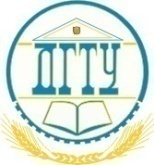            от «19» января  2019 г.                         г. Ростов-на-Дону №РезультатФИУчебное заведениеНоминация1диплом I степениПутилина ЯнаМАОУ «Гимназия №52» 5 класс (английский язык)«Фотография»  2диплом I степениАлёхина АннаМАОУ «Школа №53» 9 класс (немецкий язык)«Фотография»  3диплом II степени Стронг ТимурМБОУ «Лицей № 57»  8 класс (испанский язык)«Фотография»  4диплом II степени Сугак АннаМБОУ «Гимназия №35» 10 класс (французский язык)«Фотография»  5диплом III степени Авдеев АртёмМАОУ «Гимназия № 52»  7 класс (английский язык)«Фотография»  6диплом III степениПроказов ИльяМБОУ «Гимназия №34» 8 класс (английский язык)«Фотография»  7диплом III степени Доронов НикитаЧОУ «Гимназия ЭСТУС» 6 класс (французский)«Фотография»  